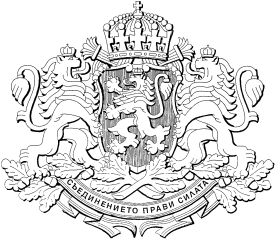 Р Е П У Б Л И К А   Б Ъ Л Г А Р И Я М И Н И С Т Е Р С К И    С Ъ В Е ТПроектРЕШЕНИЕ  № ………от  …………………………… годинаЗА приемане на Национална стратегия за прилагането на схема за предлагане на плодове, зеленчуци, мляко и млечни продукти в детските градини и училищата в Република България до края на учебната 2022/2023 годинаМИНИСТЕРСКИЯТ СЪВЕТРЕШИ:Приема Национална стратегия за прилагането на схема за предлагане на плодове, зеленчуци, мляко и млечни продукти в детските градини и училищата в Република България до края на учебната 2022/2023 година.МИНИСТЪР-ПРЕДСЕДАТЕЛ: БОЙКО БОРИСОВГЛАВЕН СЕКРЕТАР НА МИНИСТЕРСКИЯ СЪВЕТ:       ВЕСЕЛИН ДАКОВГлавен секретар на Министерството на земеделието, храните и горите:                                                                                                          Георги Стоянов Директор на дирекция „Правна ”, МЗХГ:                                                                                          Ася СтояноваГлавен секретар на Министерството здравеопазването:                                                                                      Ваня Величкова Директор на дирекция „Правна ”, МЗ:                                                                                      Христина ГетоваГлавен секретар на Министерството на образованието и науката:                                                                                                                 Албена Михайлова Директор на дирекция „Правна ”, МОН:                                                                                         Любомир Йосифов